ЛЕНИНГРАДСКАЯ ОБЛАСТЬОБЛАСТНОЙ ЗАКОНО РАЗВИТИИ МАЛОГО И СРЕДНЕГО ПРЕДПРИНИМАТЕЛЬСТВАНА ТЕРРИТОРИИ ЛЕНИНГРАДСКОЙ ОБЛАСТИ(Принят Законодательным собранием Ленинградской области22 апреля 2009 года)Статья 1. Предмет регулирования настоящего областного законаНастоящий областной закон регулирует отношения, возникающие между юридическими лицами, физическими лицами, органами государственной власти Ленинградской области в области развития малого и среднего предпринимательства, определяет круг субъектов малого и среднего предпринимательства Ленинградской области - получателей поддержки из средств областного бюджета Ленинградской области, инфраструктуру поддержки субъектов малого и среднего предпринимательства Ленинградской области, виды и формы поддержки субъектов малого и среднего предпринимательства в Ленинградской области.(в ред. Областного закона Ленинградской области от 21.06.2022 N 72-оз)Статья 2. Субъекты малого и среднего предпринимательства Ленинградской области(в ред. Областного закона Ленинградской области от 20.05.2019 N 37-оз)К субъектам малого и среднего предпринимательства Ленинградской области относятся юридические лица и индивидуальные предприниматели, соответствующие условиям, установленным статьей 4 Федерального закона от 24 июля 2007 года N 209-ФЗ "О развитии малого и среднего предпринимательства в Российской Федерации", осуществляющие предпринимательскую деятельность на территории Ленинградской области, сведения о которых внесены в единый реестр субъектов малого и среднего предпринимательства.Статья 3. Инфраструктура поддержки субъектов малого и среднего предпринимательства Ленинградской области(в ред. Закона Ленинградской области от 26.07.2016 N 65-оз)1. Инфраструктура поддержки субъектов малого и среднего предпринимательства Ленинградской области формируется в соответствии с Федеральным законом от 24 июля 2007 года N 209-ФЗ "О развитии малого и среднего предпринимательства в Российской Федерации" и включает в себя систему коммерческих и некоммерческих организаций, которые создаются, осуществляют свою деятельность или привлекаются в качестве поставщиков (исполнителей, подрядчиков) для осуществления закупок товаров, работ, услуг для обеспечения государственных нужд Ленинградской области при реализации государственных программ (подпрограмм) Ленинградской области, обеспечивающих условия для создания субъектов малого и среднего предпринимательства Ленинградской области, и для оказания им поддержки.2. Требования к организациям, образующим инфраструктуру поддержки субъектов малого и среднего предпринимательства Ленинградской области, устанавливаются Правительством Ленинградской области при реализации государственных программ (подпрограмм) Ленинградской области.Статья 4. Полномочия органов государственной власти Ленинградской области по вопросам развития малого и среднего предпринимательства1. К полномочиям органов государственной власти Ленинградской области по вопросам развития малого и среднего предпринимательства относятся:1) участие в осуществлении государственной политики в области развития малого и среднего предпринимательства;2) разработка и реализация государственных программ (подпрограмм) Ленинградской области с учетом национальных и региональных социально-экономических, экологических, культурных и других особенностей;(в ред. Законов Ленинградской области от 16.02.2015 N 7-оз, от 26.07.2016 N 65-оз)3) содействие деятельности некоммерческих организаций, выражающих интересы субъектов малого и среднего предпринимательства Ленинградской области, и структурных подразделений указанных организаций;(в ред. Закона Ленинградской области от 26.07.2016 N 65-оз)4) финансирование научно-исследовательских и опытно-конструкторских работ по проблемам развития малого и среднего предпринимательства Ленинградской области за счет средств областного бюджета Ленинградской области;(п. 4 в ред. Закона Ленинградской области от 26.07.2016 N 65-оз)5) содействие развитию межрегионального сотрудничества субъектов малого и среднего предпринимательства Ленинградской области;(в ред. Закона Ленинградской области от 26.07.2016 N 65-оз)6) пропаганда и популяризация предпринимательской деятельности за счет средств областного бюджета Ленинградской области;(в ред. Закона Ленинградской области от 26.07.2016 N 65-оз)7) поддержка муниципальных программ (подпрограмм);(п. 7 в ред. Закона Ленинградской области от 26.07.2016 N 65-оз)8) сотрудничество с международными организациями и административно-территориальными образованиями иностранных государств по вопросам развития малого и среднего предпринимательства;9) анализ финансовых, экономических, социальных и иных показателей развития малого и среднего предпринимательства и эффективности применения мер по его развитию, прогноз развития малого и среднего предпринимательства в Ленинградской области;10) формирование инфраструктуры поддержки субъектов малого и среднего предпринимательства Ленинградской области и обеспечение ее деятельности;(в ред. Закона Ленинградской области от 26.07.2016 N 65-оз)11) методическое обеспечение органов местного самоуправления Ленинградской области и содействие им в разработке и реализации мер по развитию малого и среднего предпринимательства в Ленинградской области на территориях муниципальных образований;(п. 11 в ред. Закона Ленинградской области от 26.07.2016 N 65-оз)12) образование координационных или совещательных органов в области развития малого и среднего предпринимательства органами исполнительной власти Ленинградской области;13) организация и осуществление в установленном Правительством Российской Федерации порядке оценки соответствия проектов планов закупки товаров, работ, услуг, проектов планов закупки инновационной продукции, высокотехнологичной продукции, лекарственных средств, проектов изменений, вносимых в такие планы, конкретных заказчиков, определенных Правительством Российской Федерации в соответствии с Федеральным законом от 18 июля 2011 года N 223-ФЗ "О закупках товаров, работ, услуг отдельными видами юридических лиц", требованиям законодательства Российской Федерации, предусматривающим участие субъектов малого и среднего предпринимательства в закупке;(п. 13 введен Законом Ленинградской области от 26.07.2016 N 65-оз; в ред. Областного закона Ленинградской области от 21.06.2022 N 72-оз)14) организация и осуществление в установленном Правительством Российской Федерации порядке мониторинга соответствия планов закупки товаров, работ, услуг, планов закупки инновационной продукции, высокотехнологичной продукции, лекарственных средств, изменений, внесенных в такие планы, годовых отчетов о закупке у субъектов малого и среднего предпринимательства, годовых отчетов о закупке инновационной продукции, высокотехнологичной продукции (в части закупки у субъектов малого и среднего предпринимательства) отдельных заказчиков, определенных Правительством Российской Федерации в соответствии с Федеральным законом от 18 июля 2011 года N 223-ФЗ "О закупках товаров, работ, услуг отдельными видами юридических лиц", требованиям законодательства Российской Федерации, предусматривающим участие субъектов малого и среднего предпринимательства в закупке;(п. 14 введен Законом Ленинградской области от 26.07.2016 N 65-оз)14-1) установление категорий граждан дополнительно к категориям, указанным в пункте 1 части 1 статьи 24.1 Федерального закона от 24 июля 2007 года N 209-ФЗ "О развитии малого и среднего предпринимательства в Российской Федерации", и видов деятельности дополнительно к видам деятельности, указанным в пункте 4 части 1 статьи 24.1 указанного Федерального закона;(п. 14-1 введен Областным законом Ленинградской области от 21.06.2022 N 72-оз)15) иные предусмотренные Федеральным законом от 24 июля 2007 года N 209-ФЗ "О развитии малого и среднего предпринимательства в Российской Федерации" полномочия.(п. 15 введен Областным законом Ленинградской области от 20.05.2019 N 37-оз)2. Органы государственной власти Ленинградской области могут передавать в установленном законом порядке отдельные полномочия по развитию субъектов малого и среднего предпринимательства органам местного самоуправления Ленинградской области.(в ред. Областных законов Ленинградской области от 26.07.2016 N 65-оз, от 21.06.2022 N 72-оз)Статья 5. Координационные или совещательные органы в области развития малого и среднего предпринимательства Ленинградской области(в ред. Областных законов Ленинградской области от 26.07.2016 N 65-оз, от 21.06.2022 N 72-оз)1. В случае обращения некоммерческих организаций, выражающих интересы субъектов малого и среднего предпринимательства Ленинградской области, к руководителям органов исполнительной власти Ленинградской области, наделенных отдельными полномочиями по вопросам развития малого и среднего предпринимательства в пределах их компетенции, с предложением создать при указанных органах координационные или совещательные органы в области развития малого и среднего предпринимательства руководители данных органов государственной власти обязаны рассмотреть вопрос о создании таких координационных или совещательных органов. О принятом решении по указанному вопросу руководители указанных органов исполнительной власти в течение одного месяца в письменной форме уведомляют такие некоммерческие организации.(в ред. Областного закона Ленинградской области от 21.06.2022 N 72-оз)2. В случае принятия решения о создании координационных или совещательных органов в области развития малого и среднего предпринимательства при органах исполнительной власти Ленинградской области руководители указанных органов обязаны обеспечить участие представителей некоммерческих организаций, выражающих интересы субъектов малого и среднего предпринимательства, в работе координационных или совещательных органов в области развития малого и среднего предпринимательства в количестве не менее двух третей от общего числа членов указанных координационных или совещательных органов.(в ред. Областного закона Ленинградской области от 21.06.2022 N 72-оз)2-1. Порядок создания координационных или совещательных органов в области развития малого и среднего предпринимательства органами исполнительной власти Ленинградской области определяется нормативным правовым актом Правительства Ленинградской области.(часть 2-1 введена Областным законом Ленинградской области от 21.06.2022 N 72-оз)3. Координационные или совещательные органы Ленинградской области в области развития малого и среднего предпринимательства создаются в целях:(в ред. Областного закона Ленинградской области от 21.06.2022 N 72-оз)1) привлечения субъектов малого и среднего предпринимательства Ленинградской области к выработке и реализации государственной политики Ленинградской области в области развития малого и среднего предпринимательства;(в ред. Областных законов Ленинградской области от 26.07.2016 N 65-оз, от 21.06.2022 N 72-оз)2) выдвижения и поддержки инициатив, имеющих региональное значение и направленных на реализацию государственной политики в Ленинградской области в области развития малого и среднего предпринимательства;(в ред. Областного закона Ленинградской области от 21.06.2022 N 72-оз)3) проведения общественной экспертизы проектов нормативных правовых актов Ленинградской области, регулирующих развитие малого и среднего предпринимательства в Ленинградской области;(п. 3 в ред. Закона Ленинградской области от 26.07.2016 N 65-оз)4) выработки рекомендаций органам исполнительной власти Ленинградской области и органам местного самоуправления Ленинградской области при определении приоритетов в области развития малого и среднего предпринимательства;(п. 4 в ред. Областного закона Ленинградской области от 21.06.2022 N 72-оз)5) привлечения граждан, общественных объединений и представителей средств массовой информации к обсуждению вопросов, касающихся реализации права граждан на предпринимательскую деятельность, и выработки по данным вопросам рекомендаций.Статья 6. Формы, условия и порядок поддержки субъектов малого и среднего предпринимательства Ленинградской области(в ред. Закона Ленинградской области от 26.07.2016 N 65-оз)1. Поддержка субъектов малого и среднего предпринимательства Ленинградской области и организаций, образующих инфраструктуру поддержки субъектов малого и среднего предпринимательства Ленинградской области, может включать в себя все виды поддержки и формы, предусмотренные Федеральным законом от 24 июля 2007 года N 209-ФЗ "О развитии малого и среднего предпринимательства в Российской Федерации" (финансовую, имущественную, информационную, консультационную, в области подготовки, переподготовки и повышения квалификации работников, в области инноваций и промышленного производства, ремесленной деятельности, внешнеэкономической деятельности, сельскохозяйственной деятельности), а также другие виды и формы, предусматриваемые в рамках государственных программ (подпрограмм) Ленинградской области.(в ред. Законов Ленинградской области от 16.02.2015 N 7-оз, от 26.07.2016 N 65-оз)2. Условия и порядок оказания поддержки субъектам малого и среднего предпринимательства Ленинградской области и организациям, образующим инфраструктуру поддержки субъектов малого и среднего предпринимательства Ленинградской области, устанавливаются нормативными правовыми актами Правительства Ленинградской области, принимаемыми в целях реализации государственных программ (подпрограмм) Ленинградской области.При установлении условий и порядка оказания имущественной поддержки субъектам малого и среднего предпринимательства Ленинградской области нормативным правовым актом Правительства Ленинградской области должны быть предусмотрены случаи, в которых при прекращении в связи с реализацией решения о комплексном развитии территории жилой застройки, решения о комплексном развитии территории нежилой застройки договора аренды зданий, сооружений, нежилых помещений, находящихся в государственной или муниципальной собственности, заключенного с субъектом малого или среднего предпринимательства, указанный субъект малого или среднего предпринимательства имеет право на заключение в день прекращения такого договора аренды нового договора аренды иных здания, сооружения, нежилого помещения, находящихся соответственно в государственной или муниципальной собственности и являющихся равнозначными в соответствии с пунктом 12 части 1 статьи 17.1 Федерального закона от 26 июля 2006 года N 135-ФЗ "О защите конкуренции".(абзац введен Областным законом Ленинградской области от 21.06.2022 N 72-оз)(часть 2 в ред. Закона Ленинградской области от 26.07.2016 N 65-оз)3. В расходной части областного бюджета Ленинградской области ежегодно предусматриваются средства на реализацию государственных программ (подпрограмм) Ленинградской области.(в ред. Законов Ленинградской области от 16.02.2015 N 7-оз, от 26.07.2016 N 65-оз)Статья 6-1. Поддержка физических лиц, не являющихся индивидуальными предпринимателями и применяющих специальный налоговый режим "Налог на профессиональный доход"(введена Областным законом Ленинградской области от 21.06.2022 N 72-оз)Физические лица, не являющиеся индивидуальными предпринимателями и применяющие специальный налоговый режим "Налог на профессиональный доход", вправе обращаться за оказанием поддержки, предусмотренной нормативными правовыми актами Ленинградской области для субъектов малого и среднего предпринимательства Ленинградской области, и поддержки, предоставляемой организациями, образующими инфраструктуру поддержки субъектов малого и среднего предпринимательства Ленинградской области, с учетом норм, предусмотренных Федеральным законом от 24 июля 2007 года N 209-ФЗ "О развитии малого и среднего предпринимательства в Российской Федерации".Статья 7. Финансовая поддержка субъектов малого и среднего предпринимательства Ленинградской области(в ред. Закона Ленинградской области от 26.07.2016 N 65-оз)Оказание финансовой поддержки субъектам малого и среднего предпринимательства Ленинградской области и организациям, образующим инфраструктуру поддержки субъектов малого и среднего предпринимательства Ленинградской области, может осуществляться в соответствии с законодательством Российской Федерации за счет средств областного бюджета Ленинградской области путем предоставления субсидий, бюджетных инвестиций, государственных гарантий по обязательствам субъектов малого и среднего предпринимательства Ленинградской области и организаций, образующих инфраструктуру поддержки субъектов малого и среднего предпринимательства Ленинградской области. Субъектам малого и среднего предпринимательства Ленинградской области и организациям, образующим инфраструктуру поддержки субъектов малого и среднего предпринимательства Ленинградской области, предоставляются льготы по налогам.(в ред. Областных законов Ленинградской области от 26.07.2016 N 65-оз, от 21.06.2022 N 72-оз)Статья 7-1. Имущественная поддержка субъектов малого и среднего предпринимательства Ленинградской области(введена Областным законом Ленинградской области от 21.06.2022 N 72-оз)Оказание имущественной поддержки субъектам малого и среднего предпринимательства Ленинградской области и организациям, образующим инфраструктуру поддержки субъектов малого и среднего предпринимательства Ленинградской области, осуществляется в виде передачи во владение и(или) в пользование государственного имущества, в том числе земельных участков (за исключением земельных участков, предназначенных для ведения личного подсобного хозяйства, огородничества, садоводства, индивидуального жилищного строительства), зданий, строений, сооружений, нежилых помещений, оборудования, машин, механизмов, установок, транспортных средств, инвентаря, инструментов, на возмездной основе, безвозмездной основе или на льготных условиях в соответствии с государственными программами (подпрограммами) Ленинградской области.Статья 8. Информационная поддержка субъектов малого и среднего предпринимательства Ленинградской области(в ред. Закона Ленинградской области от 26.07.2016 N 65-оз)1. Оказание информационной поддержки субъектам малого и среднего предпринимательства Ленинградской области и организациям, образующим инфраструктуру поддержки субъектов малого и среднего предпринимательства Ленинградской области, осуществляется органами государственной власти Ленинградской области в виде создания региональных информационных систем, официальных сайтов информационной поддержки субъектов малого и среднего предпринимательства Ленинградской области в информационно-телекоммуникационной сети "Интернет" и информационно-телекоммуникационных сетей и обеспечения их функционирования в целях поддержки субъектов малого и среднего предпринимательства Ленинградской области.(часть 1 в ред. Закона Ленинградской области от 26.07.2016 N 65-оз)2. Информационные системы, официальные сайты информационной поддержки субъектов малого и среднего предпринимательства Ленинградской области в информационно-телекоммуникационной сети "Интернет" и информационно-телекоммуникационные сети Ленинградской области создаются в целях обеспечения субъектов малого и среднего предпринимательства Ленинградской области и организаций, образующих инфраструктуру поддержки субъектов малого и среднего предпринимательства Ленинградской области, информацией:(в ред. Закона Ленинградской области от 26.07.2016 N 65-оз)1) о реализации государственных программ (подпрограмм) Ленинградской области и муниципальных программ (подпрограмм);(п. 1 в ред. Закона Ленинградской области от 26.07.2016 N 65-оз)2) о количестве субъектов малого и среднего предпринимательства Ленинградской области и об их классификации по видам экономической деятельности;(в ред. Закона Ленинградской области от 26.07.2016 N 65-оз)3) о числе замещенных рабочих мест в субъектах малого и среднего предпринимательства Ленинградской области в соответствии с их классификацией по видам экономической деятельности;(в ред. Закона Ленинградской области от 26.07.2016 N 65-оз)4) об обороте товаров (работ, услуг), производимых субъектами малого и среднего предпринимательства Ленинградской области, в соответствии с их классификацией по видам экономической деятельности;(в ред. Закона Ленинградской области от 26.07.2016 N 65-оз)5) о финансово-экономическом состоянии субъектов малого и среднего предпринимательства Ленинградской области;(в ред. Закона Ленинградской области от 26.07.2016 N 65-оз)6) об организациях, образующих инфраструктуру поддержки субъектов малого и среднего предпринимательства Ленинградской области, условиях и о порядке оказания такими организациями поддержки субъектам малого и среднего предпринимательства Ленинградской области;(п. 6 в ред. Областного закона Ленинградской области от 21.06.2022 N 72-оз)6-1) об объявленных конкурсах на оказание финансовой поддержки субъектам малого и среднего предпринимательства Ленинградской области и организациям, образующим инфраструктуру поддержки субъектов малого и среднего предпринимательства Ленинградской области;(п. 6-1 введен Законом Ленинградской области от 26.07.2016 N 65-оз)6-2) о государственном и муниципальном имуществе, включенном в перечни, указанные в части 4 статьи 18 Федерального закона от 24 июля 2007 года N 209-ФЗ "О развитии малого и среднего предпринимательства в Российской Федерации";(п. 6-2 введен Областным законом Ленинградской области от 21.06.2022 N 72-оз)7) иной необходимой для развития субъектов малого и среднего предпринимательства Ленинградской области информацией (экономической, правовой, статистической, производственно-технологической информацией, информацией в области маркетинга), в том числе информацией в сфере деятельности корпорации развития малого и среднего предпринимательства.(п. 7 в ред. Закона Ленинградской области от 26.07.2016 N 65-оз)3. Утратил силу с 20 декабря 2020 года. - Областной закон Ленинградской области от 17.02.2020 N 11-оз.4. Информация, указанная в части 2 настоящей статьи, является общедоступной и размещается в информационно-телекоммуникационной сети "Интернет" на официальных сайтах органов исполнительной власти Ленинградской области, наделенных отдельными полномочиями в области развития субъектов малого и среднего предпринимательства в пределах их компетенции, и(или) на созданных указанными органами официальных сайтах информационной поддержки субъектов малого и среднего предпринимательства в информационно-телекоммуникационной сети "Интернет".(часть 4 в ред. Закона Ленинградской области от 26.07.2016 N 65-оз)Статья 9. Поддержка субъектов малого и среднего предпринимательства Ленинградской области в области ремесленной деятельности(в ред. Закона Ленинградской области от 26.07.2016 N 65-оз)1. Перечни видов ремесленной деятельности, при осуществлении которых субъектам малого и среднего предпринимательства Ленинградской области предоставляется государственная поддержка, разрабатываются и утверждаются Правительством Ленинградской области.2. Поддержка субъектов малого и среднего предпринимательства Ленинградской области, осуществляющих ремесленную деятельность, оказывается в видах, предусмотренных Федеральным законом от 24 июля 2007 года N 209-ФЗ "О развитии малого и среднего предпринимательства в Российской Федерации".Статья 10. Вступление в силу настоящего областного законаНастоящий областной закон вступает в силу по истечении десяти дней со дня его официального опубликования.ГубернаторЛенинградской областиВ.СердюковСанкт-Петербург30 апреля 2009 годаN 36-оз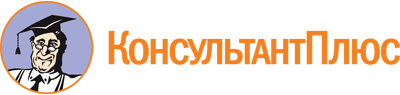 Областной закон Ленинградской области от 30.04.2009 N 36-оз
(ред. от 21.06.2022)
"О развитии малого и среднего предпринимательства на территории Ленинградской области"
(принят ЗС ЛО 22.04.2009)Документ предоставлен КонсультантПлюс

www.consultant.ru

Дата сохранения: 08.09.2022
 30 апреля 2009 годаN 36-озСписок изменяющих документов(в ред. Областных законов Ленинградской области от 16.02.2015 N 7-оз,от 26.07.2016 N 65-оз, от 20.05.2019 N 37-оз, от 17.02.2020 N 11-оз,от 21.06.2022 N 72-оз)